ANNEXE XX- ATTESTATION DE STAGE BREVET DE TECHNICIEN SUPÉRIEUR - SESSION 20... Spécialité : TOURISME
ATTESTATION DE STAGE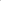 BREVET DE TECHNICIEN SUPÉRIEUR - SESSION 20... Spécialité : TOURISME
ATTESTATION DE STAGECOORDONNEES DU CANDIDATNOM : PRENOM : Date de naissance : COORDONNEES DU CANDIDATNOM : PRENOM : Date de naissance : LIEU ET OBJECTIFS DU STAGEDENOMINATION DE L'ORGANISATION D’ACCUEIL :  ........................................................................................................................................................................................................... ACTIVITÉS DE L'ENTREPRISE : ............................................................................................ TUTEUR : MME/M : .................................................................................................................... Fonction : ...................................................................................................................................... Stage effectué du : ...... .. /...... /......... au ....../....../........
Soit un total de : ............... semaines. OBJECTIFS DU STAGE : LIEU ET OBJECTIFS DU STAGEDENOMINATION DE L'ORGANISATION D’ACCUEIL :  ........................................................................................................................................................................................................... ACTIVITÉS DE L'ENTREPRISE : ............................................................................................ TUTEUR : MME/M : .................................................................................................................... Fonction : ...................................................................................................................................... Stage effectué du : ...... .. /...... /......... au ....../....../........
Soit un total de : ............... semaines. OBJECTIFS DU STAGE : Fait à le Nom et qualité du signataire : Signature et cachet de la structure d’accueil : 